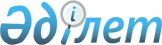 О подготовке и проведении рабочего визита Президента Республики Беларусь Лукашенко Александра Григорьевича в Республику КазахстанРаспоряжение Премьер-Министра Республики Казахстан от 11 декабря 2004 года
N 361-р      В целях укрепления двустороннего сотрудничества между Республикой Казахстан и Республикой Беларусь и обеспечения протокольно-организационных мероприятий по подготовке и проведению рабочего визита Президента Республики Беларусь Лукашенко Александра Григорьевича в Республику Казахстан 11-19 декабря 2004 года в городах Астане (в случае посещения) и Алматы (далее - визит): 

      1. Министерству иностранных дел Республики Казахстан обеспечить протокольно-организационные мероприятия по подготовке и проведению визита Президента Республики Беларусь Лукашенко Александра Григорьевича в Республику Казахстан в городах Астане (в случае посещения) и Алматы. 

      2. Управлению делами Президента Республики Казахстан (по согласованию): 

      принять необходимые организационные меры по обслуживанию членов официальной делегации Республики Беларусь согласно приложению; 

      обеспечить финансирование расходов на проведение визита за счет средств, предусмотренных в республиканском бюджете на 2004 год по программе 001 "Обеспечение деятельности Главы государства, Премьер-Министра и других должностных лиц государственных органов". 

      3. Министерству внутренних дел Республики Казахстан, Службе охраны Президента Республики Казахстан (по согласованию), Комитету национальной безопасности Республики Казахстан (по согласованию) обеспечить безопасность членов официальной делегации Республики Беларусь в аэропортах, местах проживания и посещения, сопровождение по маршрутам следования, а также охрану специального самолета. 

      4. Министерству транспорта и коммуникаций Республики Казахстан в установленном порядке обеспечить: 

      совместно с Министерством обороны и Министерством иностранных дел Республики Казахстан пролет специального самолета Президента Республики Беларусь Лукашенко Александра Григорьевича над территорией Республики Казахстан, посадку и вылет в аэропортах городов Астаны (в случае посещения) и Алматы; 

      техническое обслуживание, стоянку и заправку специального самолета в аэропортах городов Астана (в случае посещения) и Алматы. 

      5. Акиму города Алматы организовать прием в честь Президента Республики Беларусь Лукашенко Александра Григорьевича в городе Алматы. 

      6. Министерству культуры, информации и спорта Республики Казахстан обеспечить освещение визита в средствах массовой информации. 

      7. Акимам городов Астаны (в случае посещения) и Алматы обеспечить выполнение организационных мероприятий по встрече и проводам делегации Республики Беларусь, оформлению аэропортов и улиц городов Астаны (в случае посещения) и Алматы. 

      8. Республиканской гвардии Республики Казахстан (по согласованию) принять участие в церемонии встречи и проводов Президента Республики Беларусь Лукашенко Александра Григорьевича в аэропортах городов Астаны (в случае посещения) и Алматы, организовать концертную программу во время приема от имени Президента Республики Казахстан. 

      9. Контроль за реализацией настоящего распоряжения возложить на Министерство иностранных дел Республики Казахстан. 

 

      Премьер-Министр 

      Приложение        

к распоряжению Премьер-Министра 

   Республики Казахстан   

от 11 декабря 2004 года  

     N 361-р                Организационные меры по обслуживанию членов официальной 

                   делегации Республики Беларусь       1. Размещение, питание и транспортное обслуживание членов официальной делегации Республики Беларусь (1+10) и сопровождающих лиц в гостиницах городов Астаны (в случае посещения) и Алматы. 

      2. Размещение сотрудников Службы охраны Президента Республики Казахстан в гостиницах городов Астаны (в случае посещения) и Алматы. 

      3. Изготовление печатной продукции (бейджи, спецпропуска на автомобили, кувертные карты, пригласительные на прием). 

      4. Приобретение подарка и сувениров для главы и членов официальной делегации Республики Беларусь. 

      5. Организация чайного стола в аэропортах городов Астаны (в случае посещения) и Алматы при встрече и проводах делегации Республики Беларусь. 

      6. Организация официального приема от имени Президента Республики Казахстан Н.Назарбаева в честь Президента Республики Беларусь А.Лукашенко в городе Алматы. 

      7. Медицинское обслуживание членов официальной делегации и сопровождающих лиц.      
					© 2012. РГП на ПХВ «Институт законодательства и правовой информации Республики Казахстан» Министерства юстиции Республики Казахстан
				